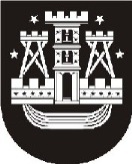 KLAIPĖDOS MIESTO SAVIVALDYBĖS ADMINISTRACIJAAtsižvelgdami į Klaipėdos miesto savivaldybės tarybos Ugdymo ir jaunimo reikalų komiteto 2013 m. gegužės 8 d. protokolo Nr. TAR – 49 nutarimą teikiame protokolinio pavedimo projektą. Prašome pridėti prie tarybos sprendimo „Dėl Klaipėdos miesto savivaldybės biudžetinių įstaigų buhalterinės apskaitos tvarkymo“ projekto.Klaipėdos miesto savivaldybės meruiVytautui Grubliauskui2013-05-22Nr.TAS-82Klaipėdos miesto savivaldybės meruiVytautui GrubliauskuiĮNr.Klaipėdos miesto savivaldybės meruiVytautui GrubliauskuiDĖL PROTOKOLINIO PAVEDIMO PROJEKTODĖL PROTOKOLINIO PAVEDIMO PROJEKTODĖL PROTOKOLINIO PAVEDIMO PROJEKTODĖL PROTOKOLINIO PAVEDIMO PROJEKTODĖL PROTOKOLINIO PAVEDIMO PROJEKTOE. Jakutienė, tel. (8 46) 39 32 21, el. p. egle.jakutiene@klaipeda.lt